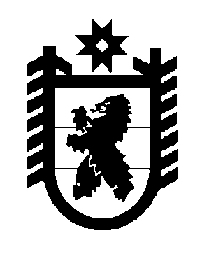 Российская Федерация Республика Карелия    ПРАВИТЕЛЬСТВО РЕСПУБЛИКИ КАРЕЛИЯПОСТАНОВЛЕНИЕот  28 августа 2017 года № 293-Пг. ПетрозаводскО внесении изменений в постановление Правительства 
Республики Карелия от 1 апреля 2013 года № 115-ППравительство Республики Карелия п о с т а н о в л я е т:Внести в постановление Правительства Республики Карелия от 1 апреля 2013 года № 115-П «Об утверждении Порядка осуществления регионального государственного жилищного надзора на территории Республики Карелия и Перечня должностных лиц Государственной жилищной инспекции Республики Карелия, уполномоченных на осуществление регионального государственного жилищного надзора на территории Республики Карелия» (Собрание законодательства Республики Карелия, 2013, № 4, ст. 605; № 10, ст. 1858; 2014, № 4, ст. 617; № 11, ст. 2026; 2015, № 3, ст. 464; № 5, ст. 916; 2016, № 10, ст. 2148) следующие изменения:1) приложение к Порядку осуществления регионального государственного жилищного надзора на территории Республики Карелия, утвержденному указанным постановлением, изложить в следующей редакции:«Приложениек Порядку осуществлениярегионального государственногожилищного надзора натерритории Республики КарелияСтруктураГосударственной жилищной инспекции Республики КарелияРуководитель – Главный государственный жилищный инспектор Республики КарелияПервый заместитель Руководителя – первый заместитель Главного государственного жилищного инспектора Республики КарелияЗаместитель Руководителя – заместитель Главного государственного жилищного инспектора Республики КарелияУправление лицензирования и контроляУправление государственного жилищного надзора:отдел формирования фондов капитального ремонтаотдел надзора в сфере управления жилищным фондомПравовой отделОтдел делопроизводства и контроля»;2) Перечень должностных лиц Государственной жилищной инспекции Республики Карелия, уполномоченных на осуществление регионального государственного жилищного надзора на территории Республики Карелия, утвержденный указанным постановлением, изложить в следующей редакции:«Приложение № 2к постановлению ПравительстваРеспублики Карелияот 1 апреля 2013 года № 115-ППереченьдолжностных лиц Государственной жилищной инспекции 
Республики Карелия, уполномоченных на осуществлениерегионального государственного жилищного надзорана территории Республики КарелияРуководитель – Главный государственный жилищный инспектор Республики КарелияПервый заместитель Руководителя – первый заместитель Главного государственного жилищного инспектора Республики КарелияЗаместитель Руководителя – заместитель Главного государственного жилищного инспектора Республики КарелияНачальник управления лицензирования и контроляЗаместитель начальника управления лицензирования и контроляГлавные специалисты управления лицензирования и контроляВедущие специалисты управления лицензирования и контроляНачальник управления государственного жилищного надзораЗаместитель начальника управления государственного жилищного надзораГлавные специалисты управления государственного жилищного надзораВедущие специалисты управления государственного жилищного надзораНачальник отдела формирования фондов капитального ремонта Ведущие специалисты отдела формирования фондов капитального ремонта Начальник отдела надзора в сфере управления жилищным фондом Главные специалисты отдела надзора в сфере управления жилищным фондом Ведущие специалисты отдела надзора в сфере управления жилищным фондом Начальник правового отделаЗаместитель начальника правового отделаГлавные специалисты – юрисконсульты правового отделаВедущие специалисты – юрисконсульты правового отдела_______________________Примечание. Должностные лица Государственной жилищной инспекции Республики Карелия, включенные в Перечень, являются государственными жилищными инспекторами.».Временно исполняющий обязанности
Главы Республики Карелия                                                       А.О. Парфенчиков